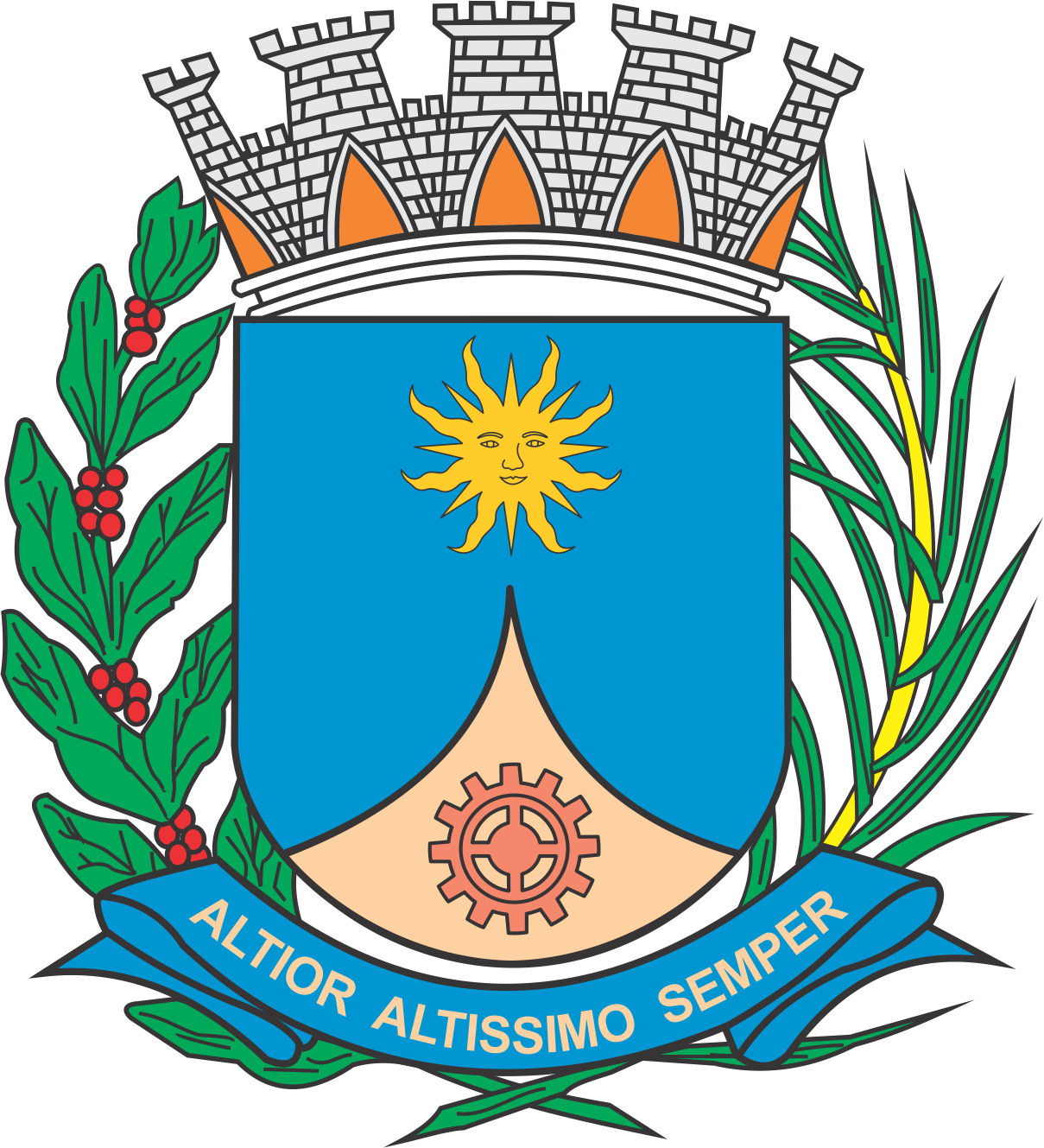 CÂMARA MUNICIPAL DE ARARAQUARAAUTÓGRAFO NÚMERO 184/2019PROJETO DE LEI NÚMERO 208/2019Dispõe sobre a abertura de crédito adicional suplementar e dá outras providências.		Art. 1º  Fica o Poder Executivo autorizado a abrir um crédito adicional suplementar, até o limite de R$ 565.700,00 (quinhentos e sessenta e cinco mil e setecentos reais), para atender despesas com a aquisição de câmeras de videomonitoramento e kits de instalação, conforme demonstrativo abaixo:		Art. 2º  O crédito autorizado no art. 1º desta lei será coberto com recursos orçamentários provenientes de anulação parcial das dotações orçamentárias vigentes no valor de R$ 565.700,00 (quinhentos e sessenta e cinco mil e setecentos reais), conforme especificações abaixo:		Art. 3º  Fica incluso o presente crédito adicional suplementar na Lei nº 9.138, de 29 de novembro de 2017 (Plano Plurianual - PPA), na Lei nº 9.320, de 18 de julho de 2018 (Lei de Diretrizes Orçamentárias - LDO), e na Lei nº 9.443, de 21 de dezembro de 2018 (Lei Orçamentária Anual - LOA).		Art. 4º  Esta lei entra em vigor na data de sua publicação.		CÂMARA MUNICIPAL DE ARARAQUARA, aos 12 (doze) dias do mês de junho do ano de 2019 (dois mil e dezenove).TENENTE SANTANAPresidente02PODER EXECUTIVOPODER EXECUTIVO02.07SECRETARIA MUNICIPAL DE DESENVOLVIMENTO URBANOSECRETARIA MUNICIPAL DE DESENVOLVIMENTO URBANO02.07.07FUNDO MUNICIPAL DE TRÂNSITOFUNDO MUNICIPAL DE TRÂNSITOFUNCIONAL PROGRAMÁTICAFUNCIONAL PROGRAMÁTICAFUNCIONAL PROGRAMÁTICA26TRANSPORTE26.122ADMINISTRAÇÃO GERAL26.122.0038GESTÃO DAS POLÍTICAS PÚBLICAS PARA UM TRÂNSITO MAIS SEGURO26.122.0038.2Atividade26.122.0038.2.067SEGURANÇA NO TRÂNSITO R$      565.700,00 CATEGORIA ECONÔMICACATEGORIA ECONÔMICACATEGORIA ECONÔMICA4.4.90.52Equipamentos e Material Permanente R$      565.700,00 FONTE DE RECURSO3 - Recursos Próprios de Fundos Especiais de Despesa - Vinculados3 - Recursos Próprios de Fundos Especiais de Despesa - Vinculados2PODER EXECUTIVOPODER EXECUTIVO02.07SECRETARIA MUNICIPAL DE DESENVOLVIMENTO URBANOSECRETARIA MUNICIPAL DE DESENVOLVIMENTO URBANO02.07.07FUNDO MUNICIPAL DE TRÂNSITOFUNDO MUNICIPAL DE TRÂNSITOFUNCIONAL PROGRAMÁTICAFUNCIONAL PROGRAMÁTICAFUNCIONAL PROGRAMÁTICA26TRANSPORTE26.122ADMINISTRAÇÃO GERAL26.122.0038GESTÃO DAS POLÍTICAS PÚBLICAS PARA UM TRÂNSITO MAIS SEGURO26.122.0038.1Projeto26.122.0038.1.035Construção, Reforma e Ampliação dos próprios municipais R$      500.000,00 CATEGORIA ECONÔMICACATEGORIA ECONÔMICACATEGORIA ECONÔMICA4.4.90.51Obras e Instalações R$      500.000,00 FONTE DE RECURSO1 - Tesouro1 - TesouroFUNCIONAL PROGRAMÁTICAFUNCIONAL PROGRAMÁTICAFUNCIONAL PROGRAMÁTICA26TRANSPORTE26.122ADMINISTRAÇÃO GERAL26.122.0038GESTÃO DAS POLÍTICAS PÚBLICAS PARA UM TRÂNSITO MAIS SEGURO26.122.0038.2Atividade26.122.0038.2.067SEGURANÇA NO TRÂNSITO R$      65.700,00 CATEGORIA ECONÔMICACATEGORIA ECONÔMICACATEGORIA ECONÔMICA3.3.90.30Material de Consumo R$      65.700,00 FONTE DE RECURSO3 - Recursos Próprios de Fundos Especiais de Despesa - Vinculados3 - Recursos Próprios de Fundos Especiais de Despesa - Vinculados